Радиосвязь. Радиолокация.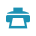 ↓ Предыдущий материал | Следующий материал ↑Цель: показать практическое применение электромагнитных волн. Побуждать учащихся к преодолению трудностей в процессе умственной деятельности, воспитать интерес к физике.Ход урокаI. Организационный моментII. Повторение изученного-     Чему равна скорость электромагнитных волн в вакууме? Зависит ли она от системы отсчета?-     Чем отличаются электромагнитные волны от упругих?-     Под каким углом друг к другу направлены в электромагнитной волне векторы Е и В ? -     Что называют электромагнитным полем?-     Могут ли электрические и магнитные поля существовать обособленно друг от друга?-     Что характеризует вектор Е ? В каких единицах он измеряется?-     Что характеризует вектор В ? В каких единицах он измеряется?-     Почему утверждение, что в данной точке пространства существует только электрическое или только магнитное поле не является вполне определенным?III. Изучение нового материалаДж. Максвелл теоретически показал возможность существования электромагнитных волн.Г. Герц в 1888 г. экспериментально доказал существование электромагнитных волн.7 мая 1859 г. А.С. Попов .продемонстрировал прибор на заседании Русского физико-химического общества. Дальность - 250 м.1899 г. - 20 км; 1901 г. - 150 км.1.  Задающий генератор (генератор высокой частоты) вырабатывает гармонические колебания высокой частоты ВЧ (несущая частота более 100 тыс. Гц).2.  Микрофон преобразовывает механические звуковые колебания в электрические той же частоты.3.  Модулятор изменяет (модулирует) по частоте или амплитуде высокочастотные колебания с помощью электрических колебаний низкой частоты НЧ.4.  Усилители высокой и низкой частоты УВЧ и УНЧ усиливают по мощности высокочастотные и низкочастотные электрические колебания.5.  Передающая антенна излучает модулированные электромагнитные волны.6.  Приемная антенна принимает электромагнитные волны. Электромагнитная волна, достигая приемной антенны, индуцирует в ней переменный ток той же частоты, на которой работает передатчик.7. УВЧ.8.  Детектор выделяет из модулированных высокочастотных колебаний низкочастотные колебания.9. УНЧ.10. Динамик преобразует электромагнитные колебания в механические звуковые колебания.Детекторный радиоприемник состоит из колебательного контура, антенны, детектора (диода), конденсатора постоянной емкости, телефона.В контуре принятая волна возбуждает модулированные колебания. Конденсатор переменной емкости настраивает контур на резонанс с принятой радиоволной. Модулированные колебания ВЧ поступают на детекторный каскад. После прохождения детектора составляющая тока ВЧ идет через конденсатор постоянной емкости, а составляющая тока НЧ идет на обмотки катушек телефона, вызывающий колебания мембраны с той же звуковой частотой.IV. Закрепление материала-     Что называют радиосвязью?-     Начертите блок-схему радиопередатчика и объясните назначение каждого блока.-     Начертите блок-схему радиоприемника и объясните назначение каждого блока.-     Что называют модуляцией? Какие виды модуляции вы знаете?-     Что называют детектированием?-     Начертите схему детекторного приемника, опишите его устройство и принцип работы.V. Подведение итогов урокаДомашнее задание§  37↓ Предыдущий материал | Следующий материал ↑Цель: показать практическое применение электромагнитных волн. Побуждать учащихся к преодолению трудностей в процессе умственной деятельности, воспитать интерес к физике.Ход урокаI. Организационный моментII. Повторение изученного-     Чему равна скорость электромагнитных волн в вакууме? Зависит ли она от системы отсчета?-     Чем отличаются электромагнитные волны от упругих?-     Под каким углом друг к другу направлены в электромагнитной волне векторы Е и В ? -     Что называют электромагнитным полем?-     Могут ли электрические и магнитные поля существовать обособленно друг от друга?-     Что характеризует вектор Е ? В каких единицах он измеряется?-     Что характеризует вектор В ? В каких единицах он измеряется?-     Почему утверждение, что в данной точке пространства существует только электрическое или только магнитное поле не является вполне определенным?III. Изучение нового материалаДж. Максвелл теоретически показал возможность существования электромагнитных волн.Г. Герц в 1888 г. экспериментально доказал существование электромагнитных волн.7 мая 1859 г. А.С. Попов .продемонстрировал прибор на заседании Русского физико-химического общества. Дальность - 250 м.1899 г. - 20 км; 1901 г. - 150 км.1.  Задающий генератор (генератор высокой частоты) вырабатывает гармонические колебания высокой частоты ВЧ (несущая частота более 100 тыс. Гц).2.  Микрофон преобразовывает механические звуковые колебания в электрические той же частоты.3.  Модулятор изменяет (модулирует) по частоте или амплитуде высокочастотные колебания с помощью электрических колебаний низкой частоты НЧ.4.  Усилители высокой и низкой частоты УВЧ и УНЧ усиливают по мощности высокочастотные и низкочастотные электрические колебания.5.  Передающая антенна излучает модулированные электромагнитные волны.6.  Приемная антенна принимает электромагнитные волны. Электромагнитная волна, достигая приемной антенны, индуцирует в ней переменный ток той же частоты, на которой работает передатчик.7. УВЧ.8.  Детектор выделяет из модулированных высокочастотных колебаний низкочастотные колебания.9. УНЧ.10. Динамик преобразует электромагнитные колебания в механические звуковые колебания.Детекторный радиоприемник состоит из колебательного контура, антенны, детектора (диода), конденсатора постоянной емкости, телефона.В контуре принятая волна возбуждает модулированные колебания. Конденсатор переменной емкости настраивает контур на резонанс с принятой радиоволной. Модулированные колебания ВЧ поступают на детекторный каскад. После прохождения детектора составляющая тока ВЧ идет через конденсатор постоянной емкости, а составляющая тока НЧ идет на обмотки катушек телефона, вызывающий колебания мембраны с той же звуковой частотой.IV. Закрепление материала-     Что называют радиосвязью?-     Начертите блок-схему радиопередатчика и объясните назначение каждого блока.-     Начертите блок-схему радиоприемника и объясните назначение каждого блока.-     Что называют модуляцией? Какие виды модуляции вы знаете?-     Что называют детектированием?-     Начертите схему детекторного приемника, опишите его устройство и принцип работы.V. Подведение итогов урокаДомашнее задание§  37